Milí siedmaci, takýto podobný test by ste písali, ako záverečný písomný test z teórie, ak by sa chodilo do školy. Poprosím Vás, aby ste si ho vypracovali doma a poslali na mail martina.galova.huaj@gmail.com do mája. Vytlačte si ho, vypracujte a pošlite mi fotku. Ja urobím vyhodnotenie a budem Vás informovať. V prípade otázok ma kontaktujte na daný mail alebo cez messenger.Meno:  	Triedny učiteľ (ten, čo vás učí nástroj alebo spev): 	1. Pomenujte noty: 	/10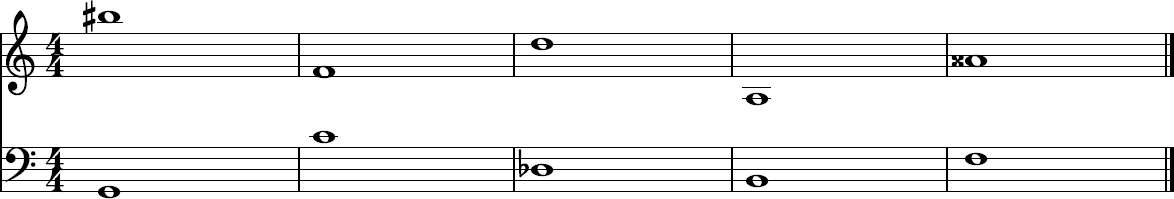 2. Napíš stupnicu As dur od As smerom nahor v basovom kľúči. Vytvor T, S a D, v danej       stupnici a D7 od tónu es.    Napíš k nej paralelnú a rovnomennú stupnicu slovom.    paralelná 	 	 rovnomenná  	________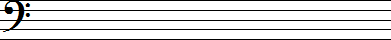 3. Napíš stupnicu fis mol harmonickú od fis1 smerom nahor. Vytvor T, S a D, v danej       stupnici.    Napíš k nej paralelnú a rovnomennú stupnicu slovom.     paralelná _______________  	    rovnomenná  ____________	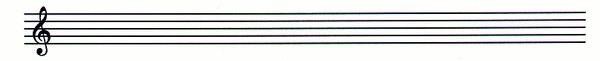 4. Vytvor interval smerom nahor od daného tónu: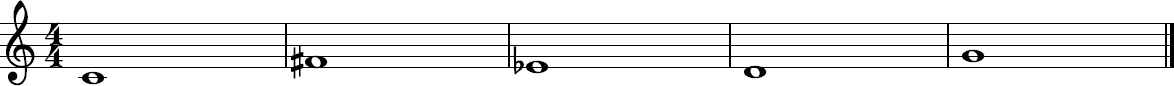 M7	m3	zv5	zm4	v25. Napíš durový kvintakord od tónu des1 a urob jeho obraty6. Vytvor akordy od daného tónu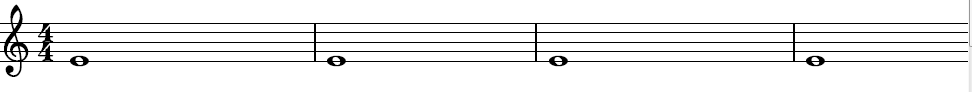 7. Napíš 2 enharmonické tóny k daným tónom. 	/ 10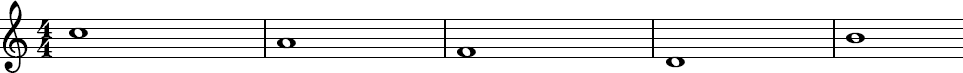 